Backford Parish CouncilCOUNCIL SUMMONSDear MemberCouncil members are summoned to a Meeting of the Council to be held in The Five Villages Hall on Tuesday  14th November 2023 - 19.45hrs for the purpose of transacting the business set out on the agenda below.Members of the public are invited to part one of the meeting for discussions.If you have any general enquiries about the meeting, please contact: Deborah Jones Clerk to the Parish Council (Tel: 01244 853853). MEETING AGENDAPart 1Apologies for AbsenceTo receive apologies for absence.Declarations of InterestMembers are invited to declare any personal or prejudicial interests they may have in any item on this agenda, subject to the rules regarding disclosure contained in the Members’ Code of Conduct.Open ForumPart 2	45/23	Minutes of the Previous Meeting Matters Arising46/23	PlanningDischarge of conditions 3 (access works), 4 (foul drainage), 5 (external lighting), 6 (surface water drainage), 7 (hard and soft landscaping), 8 (tree protection), 10 (biodiversity enhancement), 11 (refuse and recycling storage), 12 (cycle storage), and 13 (electric vehicle charging) of 22/02273/FUL (Change of use of land to provide 3 traveller family pitches together with construction of associated vehicle hardstanding, boundary fencing, septic tank and widened access onto Dunkirk way - part-retrospective). 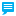 Sunny View Dunkirk Way Backford Chester Cheshire West And Chester CH1 6LZRef. No: 23/02807/DIS | Received: Thu 07 Sep 2023 | Validated: Thu 07 Sep 2023 | Status: Awaiting decisionChange of use to a dog walking field including access track and parking. Lot 1 Liverpool Road Backford ChesterRef. No: 23/00887/FUL | Received: Thu 16 Mar 2023 | Validated: Thu 16 Mar 2023 | Status: Awaiting decisionVehicular access onto Whitby Lane Land At Whitby Lane Backford Chester CH1 6PHRef. No: 22/04621/FUL | Received: Wed 14 Dec 2022 | Validated: Thu 16 Feb 2023 | Status: Awaiting decisionOngoing Enforcements:-Poplar lane47/23	Reports by RepresentativesTo receive reports from the following representatives:The Consolidated Charities, (Backford, Charities) -	MC and MLWar Memorial Trust 				- 	Councillor MCOther Rural Local Issues				-	To be confirmedVillage Hall48/23	FinancePayments and Receipts: To note/approve the payment of salaries/wages and expenses and invoices for goods received and services rendered and to note any receipts.  A schedule will be presented at the meeting.Bank Balance Payments for staff  - litter picking – Parish Clerk £232.60 Re-imbursements to clerk Planters - £43.42Poppy Wreath - £2049/23	HYNET49/23	Highways Speeding Rake Lane45/23	New Projects46/23	Police Report47/23	Co-option of CouncillorsAny Other BusinessCouncillors are invited to raise matters of information not included elsewhere on theAgenda and to raise items for future agendas.  Councillors are also invited to submit any correspondence received since the date of the last meeting.DATE AND TIME OF NEXT MEETINGTuesday 9th January 2024	